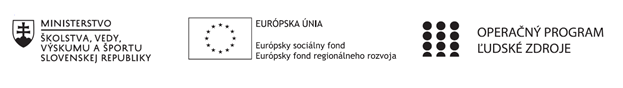 Správa o činnosti pedagogického klubu Príloha  Prezenčná listina zo stretnutia pedagogického klubuPríloha správy o činnosti pedagogického klubu              PREZENČNÁ LISTINAMiesto konania stretnutia:Základná škola, M.R. Štefánika 910/51, 07501 Trebišov ,                                                 Učebňa  č. 9Dátum konania stretnutia: 09.01.2020Trvanie stretnutia:                od  14:00 hod   -   do 16:00  hod	Zoznam účastníkov/členov pedagogického klubu:Klub učiteľov PDAG I. stupeň ZŠMeno prizvaných odborníkov/iných účastníkov, ktorí nie sú členmi pedagogického klubu  a podpis/y:Prioritná osVzdelávanieŠpecifický cieľ1.1.1 Zvýšiť inkluzívnosť a rovnaký prístup ku kvalitnému vzdelávaniu a zlepšiť výsledky a kompetencie detí a žiakovPrijímateľZákladná škola, M.R. Štefánika 910/51, 07501 TrebišovNázov projektuZvýšenie čitateľskej, matematickej a prírodovednej gramotnosti žiakov základnej školyKód projektu  ITMS2014+312011R032Názov pedagogického klubu Klub učiteľov PDAG I. stupeň ZŠDátum stretnutia  pedagogického klubu09.01.2020Miesto stretnutia  pedagogického klubuZŠ M.R. Štefánika, Trebišov, učebňa č.9Meno koordinátora pedagogického klubuMgr. Andrea KocákováOdkaz na webové sídlo zverejnenej správywww.zsmrstv.edupage.orgManažérske zhrnutie:1.Na zasadnutí klubu zo dňa 09.01.2020 sme sa zamerali na vyhodnotenie vyučovania na tému  Zásady zdravej výživy. Zhodnotili  sme aktivity pre žiakov, v ktorých  sme zvýšili ich  povedomie o potravinách  vhodných a nevhodných pre zdravé fungovanie ľudského tela. Hodnotili sme námety na danú tému, ktoré sme čerpali z rôznych médií. Hlavným zdrojom informácií bol internet a inšpirovali sme sa taktiež prírodovednou literatúrou a literatúrou tvorivých činností.Hodnotili sme reálny stav prírodovednej gramotnosti a podstatou hodnotenia predstavoval hlavný cieľ prírodovednej gramotnosti, ktorý bol pri hodnotení nosný. Fundament tvorí rozvíjanie a saturácia poznania žiaka v oblasti spoznávania prírodného prostredia javov s ním súvisiacich tak, aby bolo schopné orientovať sa v informáciách a spracovávať ich objektívne do takej miery, do akej mu to povoľuje jeho kognitívna úroveň.  Našu prácu, ktorá viedla k splneniu hlavného cieľa sme hodnotili pozitívne. Tvorivou činnosťou na vyučovaní, aktivizujúcimi metódami a využívaním IKT sme zvýšili prírodovednú gramotnosť žiakov, ktorí nové poznatky zvládali ľahšie a ich uchovanie v pamäti je dlhodobé. Tieto vyjadrenia vychádzali nielen praktických skúseností z hodín, ale aj samotné testovanie po ukončení tematického celku tieto naše poznatky potvrdili. Pripravili sme si námety na ďalšie vyučovacie hodiny, ktoré budú korešpondovať  so zásadami  zdravej výživy a s témou pitný režim . Žiaci na hodine rozvíjali:spôsobilosť tvoriť závery a zovšeobecnenia, kritické myslenie, spoluprácu, komunikáciu, kreativitu,tvorivé činnosti kľúčové slová:  zdravý životný štýl, potravinová pyramída,  zdravé a nezdravé potraviny, 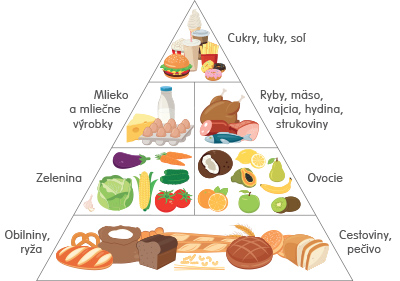 Manažérske zhrnutie:1.Na zasadnutí klubu zo dňa 09.01.2020 sme sa zamerali na vyhodnotenie vyučovania na tému  Zásady zdravej výživy. Zhodnotili  sme aktivity pre žiakov, v ktorých  sme zvýšili ich  povedomie o potravinách  vhodných a nevhodných pre zdravé fungovanie ľudského tela. Hodnotili sme námety na danú tému, ktoré sme čerpali z rôznych médií. Hlavným zdrojom informácií bol internet a inšpirovali sme sa taktiež prírodovednou literatúrou a literatúrou tvorivých činností.Hodnotili sme reálny stav prírodovednej gramotnosti a podstatou hodnotenia predstavoval hlavný cieľ prírodovednej gramotnosti, ktorý bol pri hodnotení nosný. Fundament tvorí rozvíjanie a saturácia poznania žiaka v oblasti spoznávania prírodného prostredia javov s ním súvisiacich tak, aby bolo schopné orientovať sa v informáciách a spracovávať ich objektívne do takej miery, do akej mu to povoľuje jeho kognitívna úroveň.  Našu prácu, ktorá viedla k splneniu hlavného cieľa sme hodnotili pozitívne. Tvorivou činnosťou na vyučovaní, aktivizujúcimi metódami a využívaním IKT sme zvýšili prírodovednú gramotnosť žiakov, ktorí nové poznatky zvládali ľahšie a ich uchovanie v pamäti je dlhodobé. Tieto vyjadrenia vychádzali nielen praktických skúseností z hodín, ale aj samotné testovanie po ukončení tematického celku tieto naše poznatky potvrdili. Pripravili sme si námety na ďalšie vyučovacie hodiny, ktoré budú korešpondovať  so zásadami  zdravej výživy a s témou pitný režim . Žiaci na hodine rozvíjali:spôsobilosť tvoriť závery a zovšeobecnenia, kritické myslenie, spoluprácu, komunikáciu, kreativitu,tvorivé činnosti kľúčové slová:  zdravý životný štýl, potravinová pyramída,  zdravé a nezdravé potraviny, Hlavné body, témy stretnutia, zhrnutie priebehu stretnutia:Zhodnotenie odučenej vyučovacej hodiny.Téma: Zdravý životný štýl Ciele hodiny  boli splnené.Žiaci dokážu : Opísať proces trávenia, pri ktorom si človek ponecháva v tele z potravy látky, ktoré potrebuje a zvyšok z tela vylučuje. Žiak vie vysvetliť, princíp fungovania potravinovej pyramídy.Daný tematický celok bol pre žiakov projektovaný zážitkovým učením. Využívali sme náučné videá, pesničky, nákresy. Tráviacu sústavu sme prezentovali prostredníctvom busty, a ako maketa nám poslúžil aj nákres siluety spolužiaka. Pre žiakov  bolo vyučovanie veľmi zaujímavé, zábavné  a  poznatky boli  ľahko zapamätateľné.Hodnotenie PDAG a charakteristika úrovneHlavným cieľom prírodovednej gramotnosti  je rozvíjať poznanie žiaka v oblasti spoznávania prírodného prostredia javov s ním súvisiacich tak, aby bolo schopné orientovať sa v informáciách a spracovávať ich objektívne do takej miery, do akej mu to povoľuje jeho kognitívna úroveň. Viedli sme žiakov k: - spoznávaniu životného prostredia,   pozorovaniu zmien, ktoré sa v ňom dejú, k vnímaniu pozorovaných javov ako časti komplexného       celku prírody; - rozvoju schopnosti získavať informácie o prírode pozorovaním, skúmaním a hľadaním v rôznych i      informačných zdrojoch; - rozvoju schopnosti pozorovať s porozumením prostredníctvom využívania všetkých zmyslov a    jednoduchých nástrojov, interpretovať získané informácie objektívne; - opisovaniu, porovnávaniu a klasifikácii informácií získaných pozorovaním; - rozvoju schopnosti realizovať jednoduché prírodovedné experimenty; 21 - nazeraniu na problémy a     ich riešenie z rôznych uhlov pohľadu; - tvorbe a modifikácii pojmov a predstáv, ktoré opisujú a vysvetľujú základné prírodné javy a   existencie; - uvedomeniu si potreby prírodu chrániť a k aktívnemu zapojeniu sa do efektívnejšieho využívania     látok, ktoré príroda ľuďom poskytuje; - poznaniu fungovania ľudského tela, k rešpektovaniu vlastného zdravia a k jeho aktívnej ochrane prostredníctvom zdravého životnéhoRozvíjali sme  štyri úrovne gramotnosti: 1. Nominálnu prírodovednú gramotnosť – žiacispoznávali základné prírodovedné termíny a názvy. 2. Funkčnú prírodovednú gramotnosť – žiaci sa naučili používať terminológiu (prírodovednú) v jednoduchých súvislostiach. 3. Pojmovú a procedurálnu gramotnosť – viedli sme žiakov k využívaniu  prírodovedných vedomostí v konkrétnych činnostiach. 4. Viacrozmernú prírodovednú gramotnosť – na základe predchádzajúcich úrovni žiaci chápali podstatu vedy, jej histórie, kultúrnej významnosti.Zážitkovým učením, využívaním mediálnych zdrojov, zapájaním zmyslov do edukačnej činnosti sme úspešne rozvíjali  poznanie žiaka v oblasti spoznávania prírodného prostredia javov s ním súvisiacich tak, aby bolo schopné orientovať sa v informáciách a spracovávať ich objektívne do takej miery, do akej mu to povoľuje jeho kognitívna úroveň. Príprava a rozpracovanie témy na nasledujúcu vyučovaciu hodinu.Téma: Pitný režimViesť  žiakov k vedomostiam a zručnostiam:  Vysvetliť ako sa voda dostáva do organizmu,zakresliť hlavné časti vylučovacej sústavy,zakresliť ako sa voda dostáva do organizmu,vysvetliť pitný režim,odporučiť zmeny v pitnom režime,pracovať v skupine a byť svojimi poznatkami a zručnosťami prínosom, byť aktívnou súčasťou pracovného tímu.Príprava pomôcok na budúcu hodinuPripravili sme si pracovný list Vylučovacia  sústava a prezentáciu , ktorou oboznámime žiakov s úlohou vylučovacej sústavy a dôležitosťou dodržiavania pitného režimu.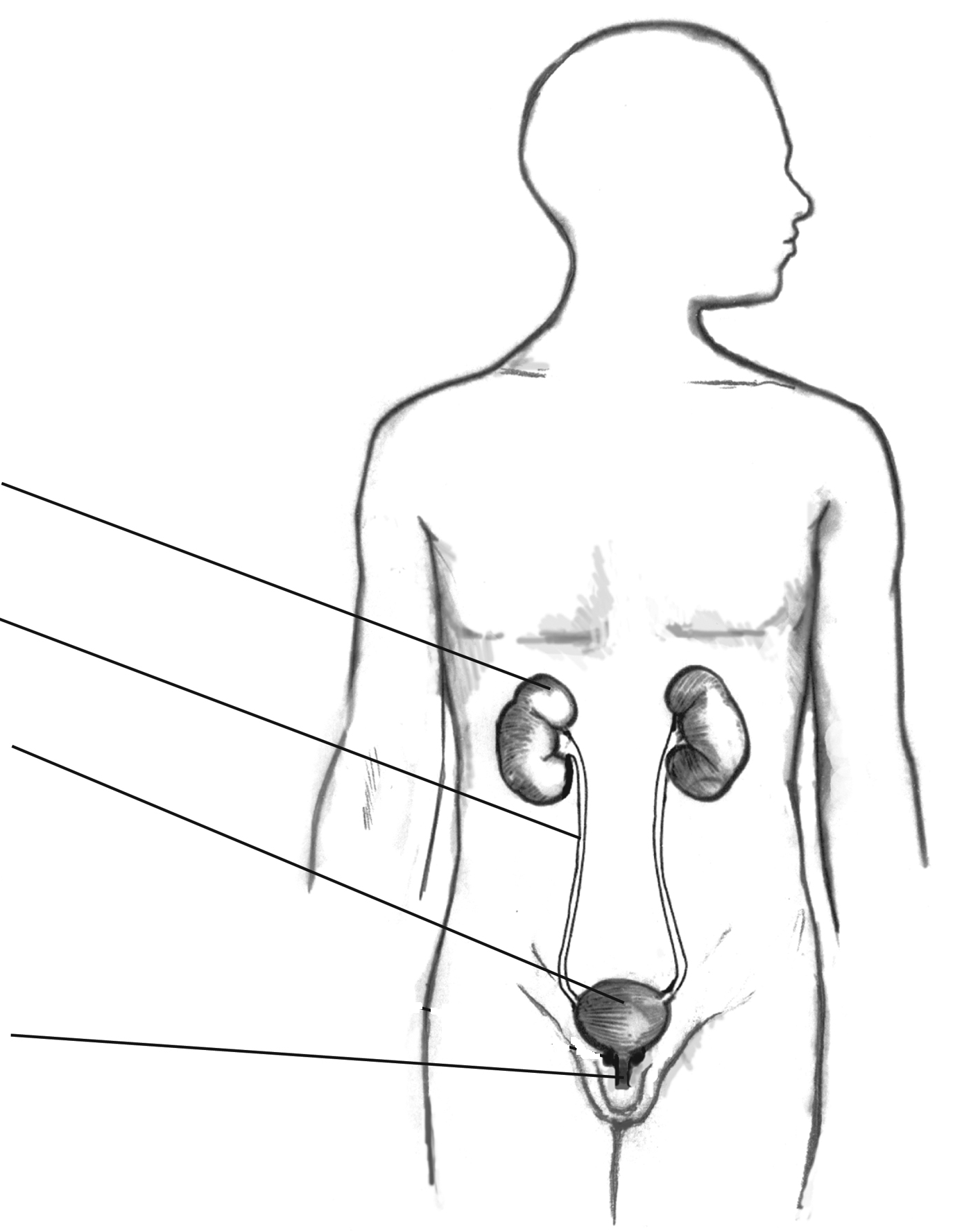 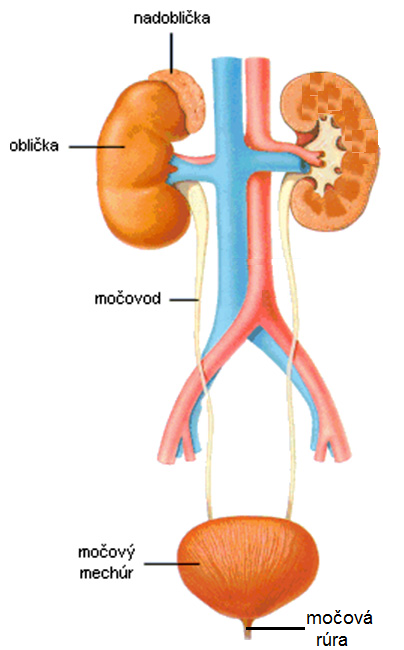 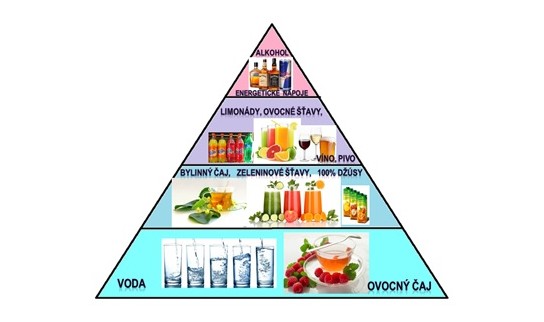 Hlavné body, témy stretnutia, zhrnutie priebehu stretnutia:Zhodnotenie odučenej vyučovacej hodiny.Téma: Zdravý životný štýl Ciele hodiny  boli splnené.Žiaci dokážu : Opísať proces trávenia, pri ktorom si človek ponecháva v tele z potravy látky, ktoré potrebuje a zvyšok z tela vylučuje. Žiak vie vysvetliť, princíp fungovania potravinovej pyramídy.Daný tematický celok bol pre žiakov projektovaný zážitkovým učením. Využívali sme náučné videá, pesničky, nákresy. Tráviacu sústavu sme prezentovali prostredníctvom busty, a ako maketa nám poslúžil aj nákres siluety spolužiaka. Pre žiakov  bolo vyučovanie veľmi zaujímavé, zábavné  a  poznatky boli  ľahko zapamätateľné.Hodnotenie PDAG a charakteristika úrovneHlavným cieľom prírodovednej gramotnosti  je rozvíjať poznanie žiaka v oblasti spoznávania prírodného prostredia javov s ním súvisiacich tak, aby bolo schopné orientovať sa v informáciách a spracovávať ich objektívne do takej miery, do akej mu to povoľuje jeho kognitívna úroveň. Viedli sme žiakov k: - spoznávaniu životného prostredia,   pozorovaniu zmien, ktoré sa v ňom dejú, k vnímaniu pozorovaných javov ako časti komplexného       celku prírody; - rozvoju schopnosti získavať informácie o prírode pozorovaním, skúmaním a hľadaním v rôznych i      informačných zdrojoch; - rozvoju schopnosti pozorovať s porozumením prostredníctvom využívania všetkých zmyslov a    jednoduchých nástrojov, interpretovať získané informácie objektívne; - opisovaniu, porovnávaniu a klasifikácii informácií získaných pozorovaním; - rozvoju schopnosti realizovať jednoduché prírodovedné experimenty; 21 - nazeraniu na problémy a     ich riešenie z rôznych uhlov pohľadu; - tvorbe a modifikácii pojmov a predstáv, ktoré opisujú a vysvetľujú základné prírodné javy a   existencie; - uvedomeniu si potreby prírodu chrániť a k aktívnemu zapojeniu sa do efektívnejšieho využívania     látok, ktoré príroda ľuďom poskytuje; - poznaniu fungovania ľudského tela, k rešpektovaniu vlastného zdravia a k jeho aktívnej ochrane prostredníctvom zdravého životnéhoRozvíjali sme  štyri úrovne gramotnosti: 1. Nominálnu prírodovednú gramotnosť – žiacispoznávali základné prírodovedné termíny a názvy. 2. Funkčnú prírodovednú gramotnosť – žiaci sa naučili používať terminológiu (prírodovednú) v jednoduchých súvislostiach. 3. Pojmovú a procedurálnu gramotnosť – viedli sme žiakov k využívaniu  prírodovedných vedomostí v konkrétnych činnostiach. 4. Viacrozmernú prírodovednú gramotnosť – na základe predchádzajúcich úrovni žiaci chápali podstatu vedy, jej histórie, kultúrnej významnosti.Zážitkovým učením, využívaním mediálnych zdrojov, zapájaním zmyslov do edukačnej činnosti sme úspešne rozvíjali  poznanie žiaka v oblasti spoznávania prírodného prostredia javov s ním súvisiacich tak, aby bolo schopné orientovať sa v informáciách a spracovávať ich objektívne do takej miery, do akej mu to povoľuje jeho kognitívna úroveň. Príprava a rozpracovanie témy na nasledujúcu vyučovaciu hodinu.Téma: Pitný režimViesť  žiakov k vedomostiam a zručnostiam:  Vysvetliť ako sa voda dostáva do organizmu,zakresliť hlavné časti vylučovacej sústavy,zakresliť ako sa voda dostáva do organizmu,vysvetliť pitný režim,odporučiť zmeny v pitnom režime,pracovať v skupine a byť svojimi poznatkami a zručnosťami prínosom, byť aktívnou súčasťou pracovného tímu.Príprava pomôcok na budúcu hodinuPripravili sme si pracovný list Vylučovacia  sústava a prezentáciu , ktorou oboznámime žiakov s úlohou vylučovacej sústavy a dôležitosťou dodržiavania pitného režimu.Závery a odporúčania:Zhrnutie priebehu stretnutia Tematický celok Človek odhalil žiakom  proces trávenia a zásad zdravej výživy. Zhodli sme sa,  že táto téma mala v každej triede veľmi veľkú odozvu a pochopenie faktov, s ktorými sa žiaci oboznamovali. Dôvodov  bolo viac, a to nielen, že sa téma  týkala ľudského tela, čo je pre žiakov zaujímavé, ale najmä to, že sme využili inovačné metódy, zážitkové učenie a zapájali sme zmyslové vnímanie žiakov, ktoré viedlo k rýchlejšiemu a hlbšiemu pochopeniu učiva.Odporúčanie do praxe:  Klásť dôraz na zmyslové vnímanie žiakov.Viesť žiakov k riešeniu  problémových  situácií, diskutovať o nich a spoločne hľadať riešenia.Závery a odporúčania:Zhrnutie priebehu stretnutia Tematický celok Človek odhalil žiakom  proces trávenia a zásad zdravej výživy. Zhodli sme sa,  že táto téma mala v každej triede veľmi veľkú odozvu a pochopenie faktov, s ktorými sa žiaci oboznamovali. Dôvodov  bolo viac, a to nielen, že sa téma  týkala ľudského tela, čo je pre žiakov zaujímavé, ale najmä to, že sme využili inovačné metódy, zážitkové učenie a zapájali sme zmyslové vnímanie žiakov, ktoré viedlo k rýchlejšiemu a hlbšiemu pochopeniu učiva.Odporúčanie do praxe:  Klásť dôraz na zmyslové vnímanie žiakov.Viesť žiakov k riešeniu  problémových  situácií, diskutovať o nich a spoločne hľadať riešenia.Vypracoval (meno, priezvisko)PaedDr. Mária  ŠtefanováDátum09.01.2020PodpisSchválil (meno, priezvisko)Mgr. Andrea KocákováDátum09.01.2020PodpisPrioritná os:VzdelávanieŠpecifický cieľ:1.1.1 Zvýšiť inkluzívnosť a rovnaký prístup ku kvalitnému vzdelávaniu a zlepšiť výsledky a kompetencie detí a žiakovPrijímateľ:Základná škola, M.R. Štefánika 910/51, 07501 TrebišovNázov projektu:Zvýšenie čitateľskej, matematickej a prírodovednej gramotnosti žiakov základnej školyKód ITMS projektu: ITMS2014+312011R032Názov pedagogického klubu:Klub učiteľov PDAG I. stupeň ZŠč.Meno a priezviskoPodpisInštitúcia1.Mgr. Andrea KocákováZŠ, M.R. Štefánika 910/51, 07501 Trebišov 2.Mgr. Ivana IlošvayováZŠ, M.R. Štefánika 910/51, 07501 Trebišov3.PaedDr. Mária ŠtefanováZŠ, M.R. Štefánika 910/51, 07501 Trebišov4.Mgr. Renáta LapitkováZŠ, M.R. Štefánika 910/51, 07501 Trebišov5Mgr. Denisa TelepčákováZŠ, M.R. Štefánika 910/51, 07501 Trebišovč.Meno a priezviskoPodpisInštitúcia